BENGKEL CHASISFASILITAS PRAKTIK MAHASISWAKoordinator BengkelIr. Muhkamad Wakid, S.Pd., M.Eng.TeknisiTriwantoMata KuliahMata kuliah yang diselenggarakan di bengkel enginePraktik Sistem Pemindah TenagaPraktik Kemudi Rem dan SuspensiPraktik Diagnosis ChasisPraktik Pengukuran TeknikNoAlat-Bahan-MediaFoto1Mobil Toyota Avanza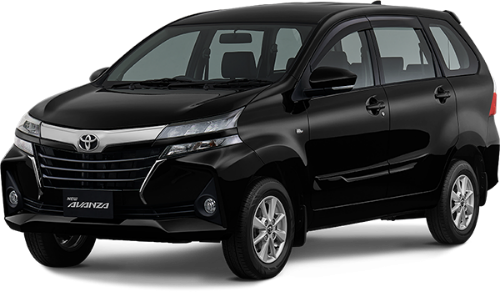 2Mobil Toyota Innova 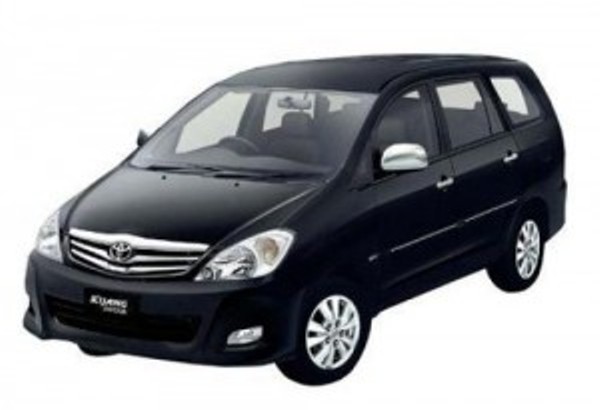 3Mobil Daihatsu Grand Max 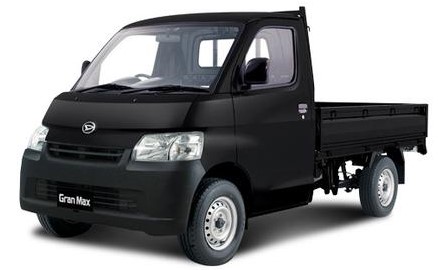 4Nissan Juke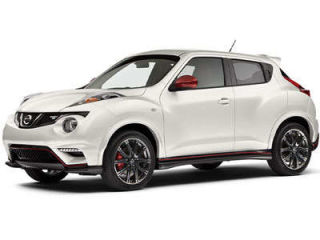 5Kijang Super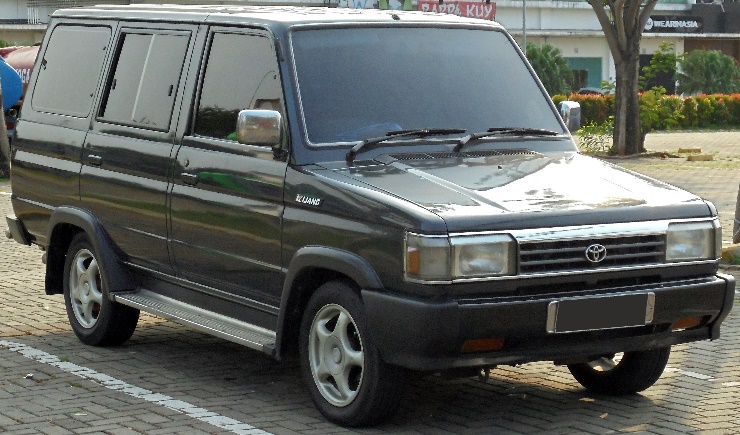 6Timor S515i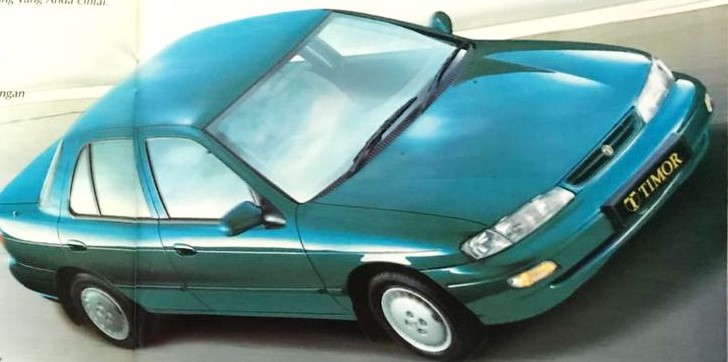 7Scanner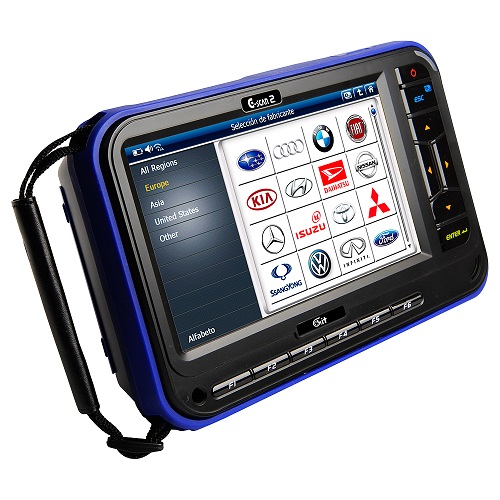 Tool Set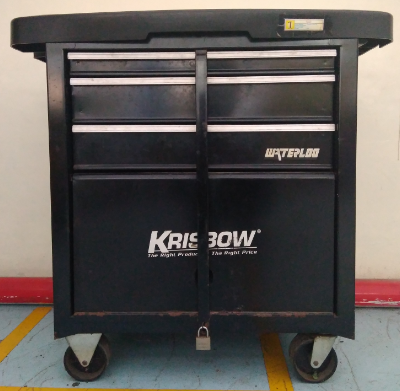 7Car Lift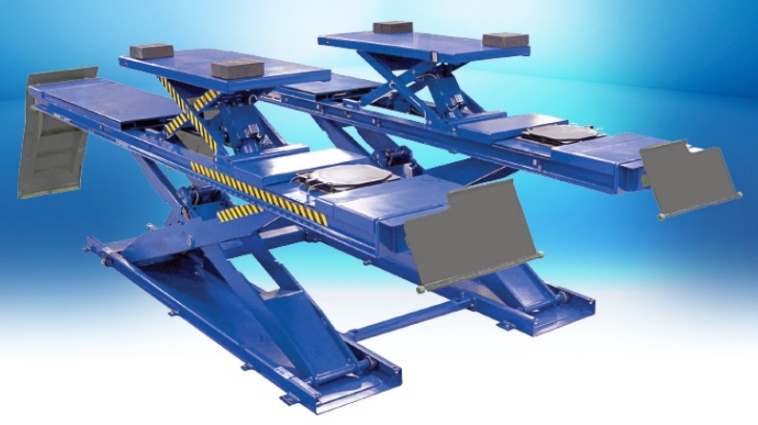 Hesbon HL-52F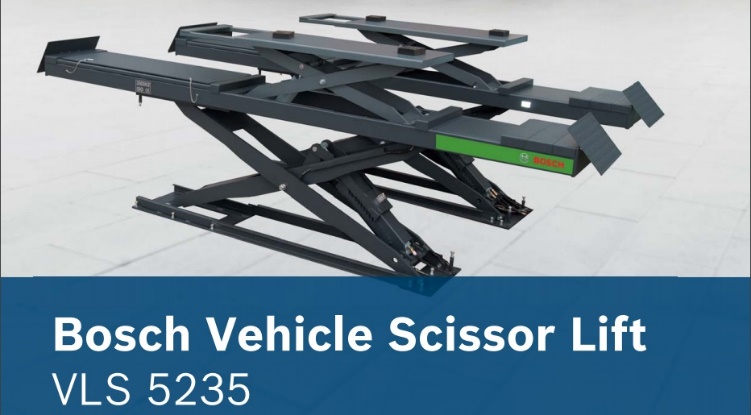 8Tire Changer & Wheel Balancer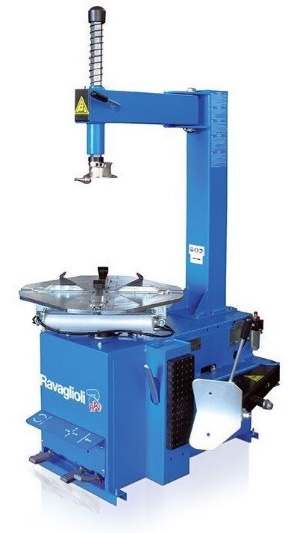 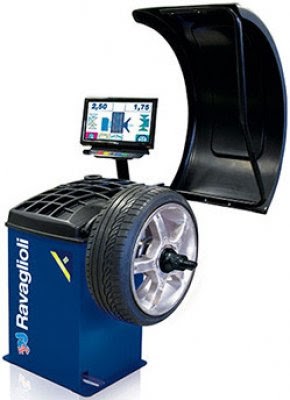 9Spooring Tool Set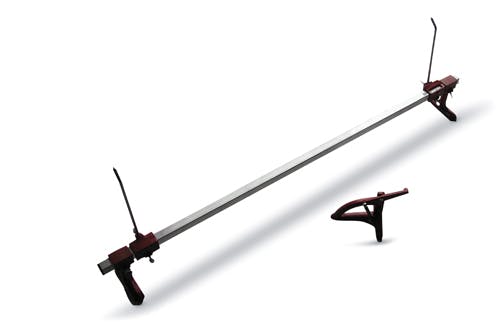 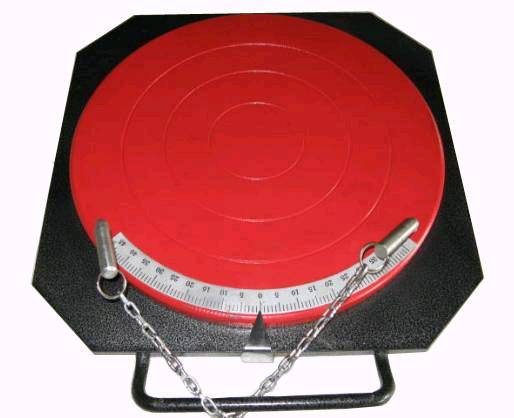 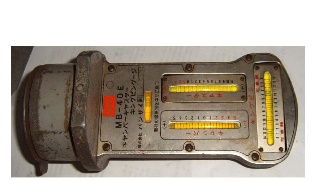 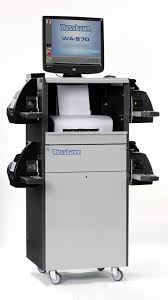 10Kompresor & Nitrogen Generator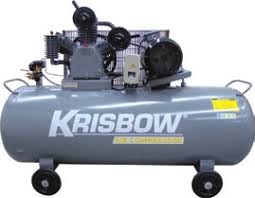 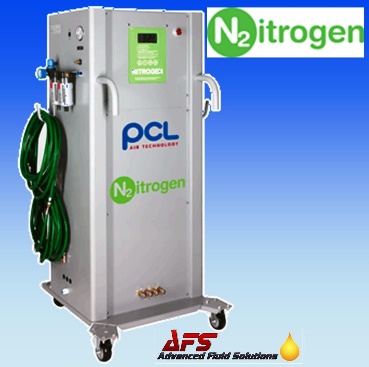 11Motorcycle Chassis Dynamometer Model 250i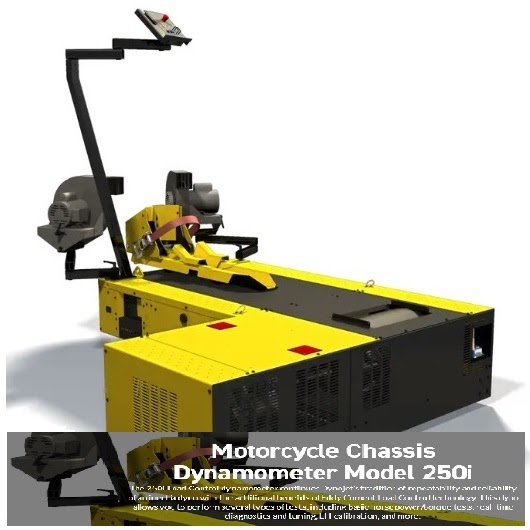 12ATF Changer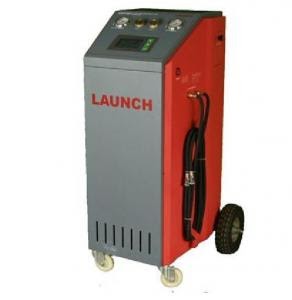 13Batere Charger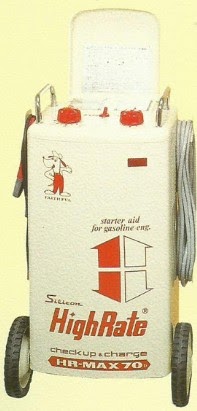 14Alat-alat Ukur Otomotif 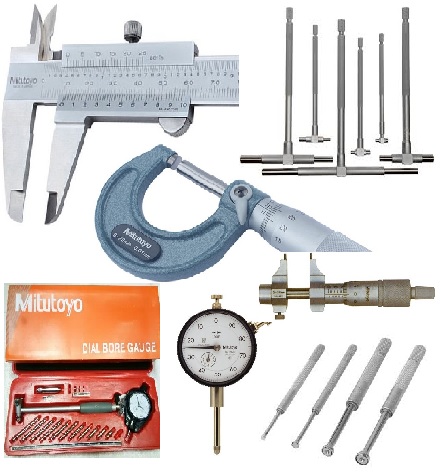 15Alat Press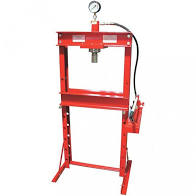 16Hydraulic Spring Compressor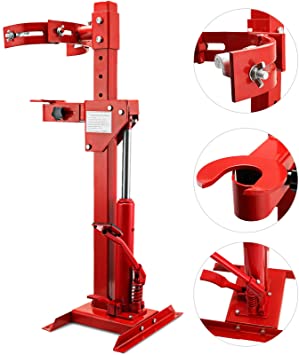 17Power Tools 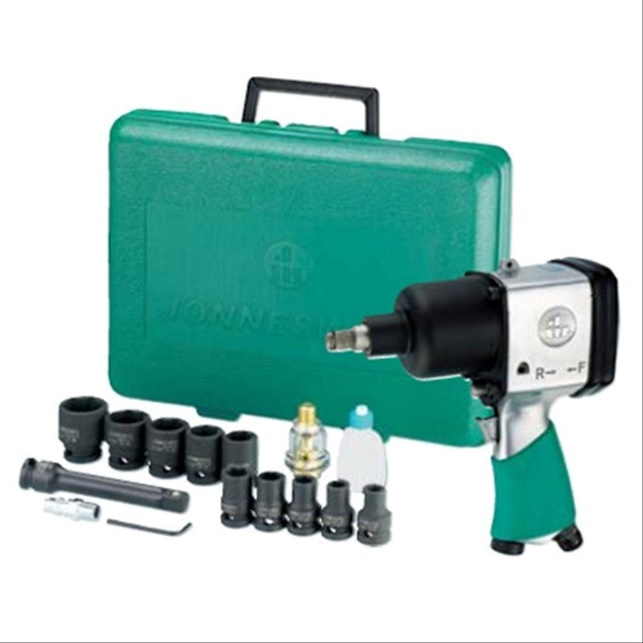 17SST 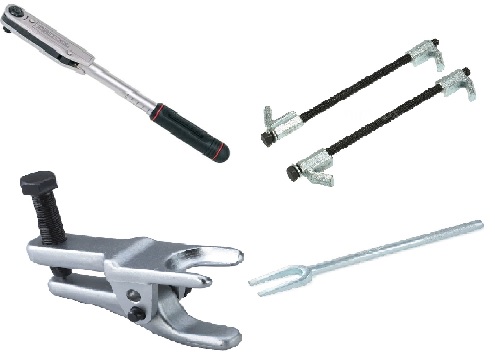 